Betriebsanweisung für Tätigkeiten mit Gefahrstoffengem. § 14 GefStoffV Betriebsanweisung für Tätigkeiten mit Gefahrstoffengem. § 14 GefStoffV 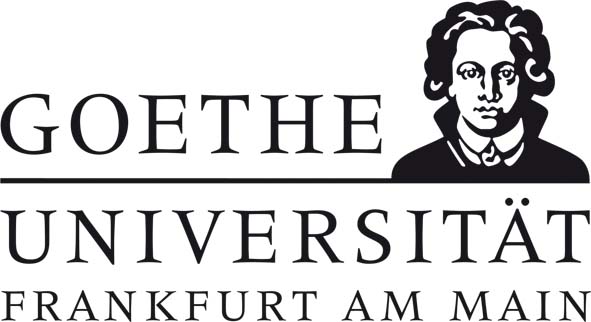 Geltungsbereich: Institut für 	Bereichsverantwortlicher: 	Geltungsbereich: Institut für 	Bereichsverantwortlicher: 	Geltungsbereich: Institut für 	Bereichsverantwortlicher: 	Geltungsbereich: Institut für 	Bereichsverantwortlicher: 	Geltungsbereich: Institut für 	Bereichsverantwortlicher: 	GefahrstoffbezeichnungGefahrstoffbezeichnungGefahrstoffbezeichnungGefahrstoffbezeichnungGefahrstoffbezeichnungCalciumcarbonatCalciumcarbonatCalciumcarbonatCalciumcarbonatCalciumcarbonatGefahr für Mensch und UmweltGefahr für Mensch und UmweltGefahr für Mensch und UmweltGefahr für Mensch und UmweltGefahr für Mensch und Umwelt-  Einatmen von Staub kann zu Gesundheitsschäden führen. Verschlucken kann zu Gesundheitsschäden führen. Kann Atemwege und Augen reizen. Verschlucken kann zu Nierenschaden führen. -  Reagiert mit Säuren unter heftiger Wärmeentwicklung. Bei der Reaktion entsteht Kohlendioxid: Berstgefahr durch Druckaufbau in geschlossenen Behältern! Reagiert unter heftiger Wärmeentwicklung z.B. mit Magnesium, Aluminium, Fluor. -  WGK: nicht wassergefährdend-  Einatmen von Staub kann zu Gesundheitsschäden führen. Verschlucken kann zu Gesundheitsschäden führen. Kann Atemwege und Augen reizen. Verschlucken kann zu Nierenschaden führen. -  Reagiert mit Säuren unter heftiger Wärmeentwicklung. Bei der Reaktion entsteht Kohlendioxid: Berstgefahr durch Druckaufbau in geschlossenen Behältern! Reagiert unter heftiger Wärmeentwicklung z.B. mit Magnesium, Aluminium, Fluor. -  WGK: nicht wassergefährdend-  Einatmen von Staub kann zu Gesundheitsschäden führen. Verschlucken kann zu Gesundheitsschäden führen. Kann Atemwege und Augen reizen. Verschlucken kann zu Nierenschaden führen. -  Reagiert mit Säuren unter heftiger Wärmeentwicklung. Bei der Reaktion entsteht Kohlendioxid: Berstgefahr durch Druckaufbau in geschlossenen Behältern! Reagiert unter heftiger Wärmeentwicklung z.B. mit Magnesium, Aluminium, Fluor. -  WGK: nicht wassergefährdendSchutzmaßnahmen und VerhaltensregelnSchutzmaßnahmen und VerhaltensregelnSchutzmaßnahmen und VerhaltensregelnSchutzmaßnahmen und VerhaltensregelnSchutzmaßnahmen und Verhaltensregeln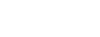 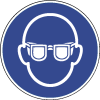 -  Bei Stäuben im Abzug arbeiten und Frontschieber geschlossen halten. Gefäße nicht offen stehen lassen! Beim Ab- und Umfüllen bzw. beim Mischen Staubentwicklung vermeiden. Reaktionsfähige Stoffe fern halten bzw. nur kontrolliert zugeben. -  Nicht Essen, Trinken, Rauchen oder Schnupfen. Einatmen von Stäuben vermeiden! Berührung mit Augen und Haut vermeiden! Vor jeder Pause und nach Arbeitsende Hände und andere verschmutzte Körperstellen gründlich reinigen. Nach der Arbeit Hautpflegemittel verwenden! Straßenkleidung getrennt von Arbeitskleidung aufbewahren! Augenschutz: Gestellbrille mit Seitenschutz. Handschutz: Handschutz auf andere Gefahrstoffe abstimmen. Bei Bedarf; gerbstoffhaltige Hautschutzmittel verwenden. -  Bei Stäuben im Abzug arbeiten und Frontschieber geschlossen halten. Gefäße nicht offen stehen lassen! Beim Ab- und Umfüllen bzw. beim Mischen Staubentwicklung vermeiden. Reaktionsfähige Stoffe fern halten bzw. nur kontrolliert zugeben. -  Nicht Essen, Trinken, Rauchen oder Schnupfen. Einatmen von Stäuben vermeiden! Berührung mit Augen und Haut vermeiden! Vor jeder Pause und nach Arbeitsende Hände und andere verschmutzte Körperstellen gründlich reinigen. Nach der Arbeit Hautpflegemittel verwenden! Straßenkleidung getrennt von Arbeitskleidung aufbewahren! Augenschutz: Gestellbrille mit Seitenschutz. Handschutz: Handschutz auf andere Gefahrstoffe abstimmen. Bei Bedarf; gerbstoffhaltige Hautschutzmittel verwenden. -  Bei Stäuben im Abzug arbeiten und Frontschieber geschlossen halten. Gefäße nicht offen stehen lassen! Beim Ab- und Umfüllen bzw. beim Mischen Staubentwicklung vermeiden. Reaktionsfähige Stoffe fern halten bzw. nur kontrolliert zugeben. -  Nicht Essen, Trinken, Rauchen oder Schnupfen. Einatmen von Stäuben vermeiden! Berührung mit Augen und Haut vermeiden! Vor jeder Pause und nach Arbeitsende Hände und andere verschmutzte Körperstellen gründlich reinigen. Nach der Arbeit Hautpflegemittel verwenden! Straßenkleidung getrennt von Arbeitskleidung aufbewahren! Augenschutz: Gestellbrille mit Seitenschutz. Handschutz: Handschutz auf andere Gefahrstoffe abstimmen. Bei Bedarf; gerbstoffhaltige Hautschutzmittel verwenden. -  Bei Stäuben im Abzug arbeiten und Frontschieber geschlossen halten. Gefäße nicht offen stehen lassen! Beim Ab- und Umfüllen bzw. beim Mischen Staubentwicklung vermeiden. Reaktionsfähige Stoffe fern halten bzw. nur kontrolliert zugeben. -  Nicht Essen, Trinken, Rauchen oder Schnupfen. Einatmen von Stäuben vermeiden! Berührung mit Augen und Haut vermeiden! Vor jeder Pause und nach Arbeitsende Hände und andere verschmutzte Körperstellen gründlich reinigen. Nach der Arbeit Hautpflegemittel verwenden! Straßenkleidung getrennt von Arbeitskleidung aufbewahren! Augenschutz: Gestellbrille mit Seitenschutz. Handschutz: Handschutz auf andere Gefahrstoffe abstimmen. Bei Bedarf; gerbstoffhaltige Hautschutzmittel verwenden. Verhalten im GefahrfallVerhalten im GefahrfallVerhalten im GefahrfallVerhalten im GefahrfallVerhalten im Gefahrfall-  Gefahrenbereich räumen und absperren, Vorgesetzten informieren.-  Unter Staubvermeidung aufnehmen und entsorgen! -  Produkt ist nicht brennbar. -  Alarm-, Flucht- und Rettungspläne beachten.-  Gefahrenbereich räumen und absperren, Vorgesetzten informieren.-  Unter Staubvermeidung aufnehmen und entsorgen! -  Produkt ist nicht brennbar. -  Alarm-, Flucht- und Rettungspläne beachten.-  Gefahrenbereich räumen und absperren, Vorgesetzten informieren.-  Unter Staubvermeidung aufnehmen und entsorgen! -  Produkt ist nicht brennbar. -  Alarm-, Flucht- und Rettungspläne beachten.-  Gefahrenbereich räumen und absperren, Vorgesetzten informieren.-  Unter Staubvermeidung aufnehmen und entsorgen! -  Produkt ist nicht brennbar. -  Alarm-, Flucht- und Rettungspläne beachten.Erste HilfeErste HilfeErste HilfeNOTRUF 112NOTRUF 112Bei jeder Erste-Hilfe-Maßnahme: Selbstschutz beachten, Vorgesetzen informieren, in der Regel umgehend Arzt hinzuziehen.Nach Augenkontakt: Sofort unter Schutz des unverletzten Auges ausgiebig (mind. 10 Minuten) bei geöffneten Lidern mit Wasser spülen. Nach Hautkontakt: Haut mit viel Wasser spülen. Nach Einatmen: Verletzten aus dem Gefahrenbereich bringen. Nach Verschlucken: Sofortiges kräftiges Ausspülen des Mundes. Wasser in kleinen Schlucken trinken lassen. Ersthelfer: ......... (Bitte eintragen oder auf Ersthelferliste verweisen und/oder hier löschen)Bei jeder Erste-Hilfe-Maßnahme: Selbstschutz beachten, Vorgesetzen informieren, in der Regel umgehend Arzt hinzuziehen.Nach Augenkontakt: Sofort unter Schutz des unverletzten Auges ausgiebig (mind. 10 Minuten) bei geöffneten Lidern mit Wasser spülen. Nach Hautkontakt: Haut mit viel Wasser spülen. Nach Einatmen: Verletzten aus dem Gefahrenbereich bringen. Nach Verschlucken: Sofortiges kräftiges Ausspülen des Mundes. Wasser in kleinen Schlucken trinken lassen. Ersthelfer: ......... (Bitte eintragen oder auf Ersthelferliste verweisen und/oder hier löschen)Bei jeder Erste-Hilfe-Maßnahme: Selbstschutz beachten, Vorgesetzen informieren, in der Regel umgehend Arzt hinzuziehen.Nach Augenkontakt: Sofort unter Schutz des unverletzten Auges ausgiebig (mind. 10 Minuten) bei geöffneten Lidern mit Wasser spülen. Nach Hautkontakt: Haut mit viel Wasser spülen. Nach Einatmen: Verletzten aus dem Gefahrenbereich bringen. Nach Verschlucken: Sofortiges kräftiges Ausspülen des Mundes. Wasser in kleinen Schlucken trinken lassen. Ersthelfer: ......... (Bitte eintragen oder auf Ersthelferliste verweisen und/oder hier löschen)Bei jeder Erste-Hilfe-Maßnahme: Selbstschutz beachten, Vorgesetzen informieren, in der Regel umgehend Arzt hinzuziehen.Nach Augenkontakt: Sofort unter Schutz des unverletzten Auges ausgiebig (mind. 10 Minuten) bei geöffneten Lidern mit Wasser spülen. Nach Hautkontakt: Haut mit viel Wasser spülen. Nach Einatmen: Verletzten aus dem Gefahrenbereich bringen. Nach Verschlucken: Sofortiges kräftiges Ausspülen des Mundes. Wasser in kleinen Schlucken trinken lassen. Ersthelfer: ......... (Bitte eintragen oder auf Ersthelferliste verweisen und/oder hier löschen)Sachgerechte EntsorgungSachgerechte EntsorgungSachgerechte EntsorgungSachgerechte EntsorgungSachgerechte EntsorgungNicht in Ausguss oder Mülltonne schütten! Abfälle in geschlossenen Behältern sammeln und nach Abfallrichtlinie über das zentrale Zwischenlager (Tel.: 798 – 29392) entsorgen.Nicht in Ausguss oder Mülltonne schütten! Abfälle in geschlossenen Behältern sammeln und nach Abfallrichtlinie über das zentrale Zwischenlager (Tel.: 798 – 29392) entsorgen.Nicht in Ausguss oder Mülltonne schütten! Abfälle in geschlossenen Behältern sammeln und nach Abfallrichtlinie über das zentrale Zwischenlager (Tel.: 798 – 29392) entsorgen.Nicht in Ausguss oder Mülltonne schütten! Abfälle in geschlossenen Behältern sammeln und nach Abfallrichtlinie über das zentrale Zwischenlager (Tel.: 798 – 29392) entsorgen.Nicht in Ausguss oder Mülltonne schütten! Abfälle in geschlossenen Behältern sammeln und nach Abfallrichtlinie über das zentrale Zwischenlager (Tel.: 798 – 29392) entsorgen.